Little Heath Sixth Form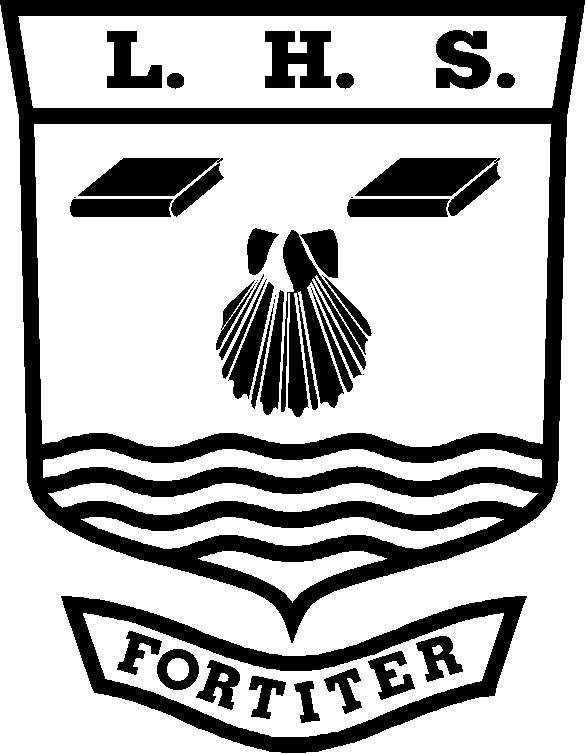 Cambridge Technical Diploma in IT Personal Learning ChecklistStudent Name:   ……………………….…………………………………..………KEY:  Red = with difficulty     Amber = not sure    Green = yesGrade tracking:Note: You should discuss this checklist regularly with your subject teacher/mentorUnit Name Communication and Employability Skills for ITUnit Code: Unit 1Minimum Target Grade:Aspirational Target Grade:GCSE Re-Cap (Skills and Knowledge)RedAmberGreenSkills  RedAmberGreenTo address this in my course work I willDemonstrate a range of effective interpersonal skillsUse IT to aid communicationsCommunicate technical information to a specified audienceKnowledge/SpecificationExplain the personal attributes valued by employersExplain the different personal skills that employers may require for specific IT job rolesExplain the principles of effective communicationDiscuss potential barriers to effective communicationExplain how some of the potential barriers to effective communication can be reducedExplain the choices of the IT usedJustify the use of the IT used to aid communicationCommunicate technical information to a specified audienceProduce a personal development planProduce a personal development planFollow a personal development planGradeDateGradeDateGradeDateGradeDateGradeDateGradeDate